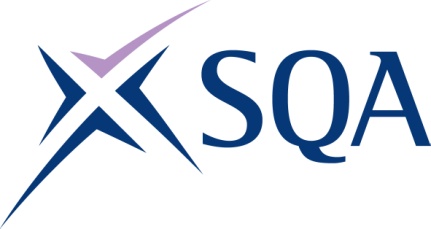  GT5W 23	SVQ in Thermal Insulation (Construction) at SCQF Level 6SCQF overall credit:	Minimum 135	Maximum 167Please note the table below shows the SSC identification codes listed alongside the corresponding SQA unit codes. It is important that the SQA unit codes are used in all your recording documentation and when your results are communicated to SQATo attain the qualification candidates must complete 7 units. This consists of:5 mandatory UnitsPlus, the choice of one route. Each route contains one mandatory unit and a choice of 2 optional units. One of the optional units must be completed.Mandatory units: Candidates must complete all 5 units Mandatory units: Candidates must complete all 5 units Mandatory units: Candidates must complete all 5 units Mandatory units: Candidates must complete all 5 units Mandatory units: Candidates must complete all 5 units SQA codeSSC codeTitleSCQF levelSCQF creditsHL7P 04COSVR209v2Confirm work activities and resources for the work618J69B 04COSVR210v3Develop and maintain good working relationships68HL7N 04COSVR211v2Confirm the occupational method of work614J3NH 04COSVR216v3Confirm work meets contractual, industry and manufacturers' standards716HL7R 04COSVR641v2Conform to general workplace health, safety and welfare612Plus one of the following optional routesOption Group A - Fabricate Protection Option Route (Total 7)	Option Group A - Fabricate Protection Option Route (Total 7)	Option Group A - Fabricate Protection Option Route (Total 7)	Option Group A - Fabricate Protection Option Route (Total 7)	Option Group A - Fabricate Protection Option Route (Total 7)	SQA codeSSC codeTitleSCQF levelSCQF creditsMandatory unit for Fabricate Protection Optional Route (one Mandatory unit required)Mandatory unit for Fabricate Protection Optional Route (one Mandatory unit required)Mandatory unit for Fabricate Protection Optional Route (one Mandatory unit required)Mandatory unit for Fabricate Protection Optional Route (one Mandatory unit required)Mandatory unit for Fabricate Protection Optional Route (one Mandatory unit required)J69C 04COSVR654v2Fabricate joints in thermal insulation protection using sheet metal645Optional unit for Fabricate Protection Optional Route (one Optional unit required)Optional unit for Fabricate Protection Optional Route (one Optional unit required)Optional unit for Fabricate Protection Optional Route (one Optional unit required)Optional unit for Fabricate Protection Optional Route (one Optional unit required)Optional unit for Fabricate Protection Optional Route (one Optional unit required)J69E 04COSVR323v3Fabricate sheet metal insulation protection from existing templates539J69A 04COSVR324v3Fit sheet metal insulation protection539Option Group B: Apply Insulation Option Route (Total 7) Mandatory								Option Group B: Apply Insulation Option Route (Total 7) Mandatory								Option Group B: Apply Insulation Option Route (Total 7) Mandatory								Option Group B: Apply Insulation Option Route (Total 7) Mandatory								Option Group B: Apply Insulation Option Route (Total 7) Mandatory								SQA codeSSC codeTitleSCQF levelSCQF creditsMandatory unit for Apply Insulation Optional Route (one Mandatory unit required)Mandatory unit for Apply Insulation Optional Route (one Mandatory unit required)Mandatory unit for Apply Insulation Optional Route (one Mandatory unit required)Mandatory unit for Apply Insulation Optional Route (one Mandatory unit required)Mandatory unit for Apply Insulation Optional Route (one Mandatory unit required)J69F 04COSVR655v2Apply insulation and finishes to complicated surfaces635Optional unit for Apply Insulation Optional Route (one Optional unit required)Optional unit for Apply Insulation Optional Route (one Optional unit required)Optional unit for Apply Insulation Optional Route (one Optional unit required)Optional unit for Apply Insulation Optional Route (one Optional unit required)Optional unit for Apply Insulation Optional Route (one Optional unit required)J699 04COSVR322v3Apply insulation and finishes to cylindrical and flat surfaces564J69G 04COSVR656v2Remove and replace thermal insulation for maintenance or inspection632